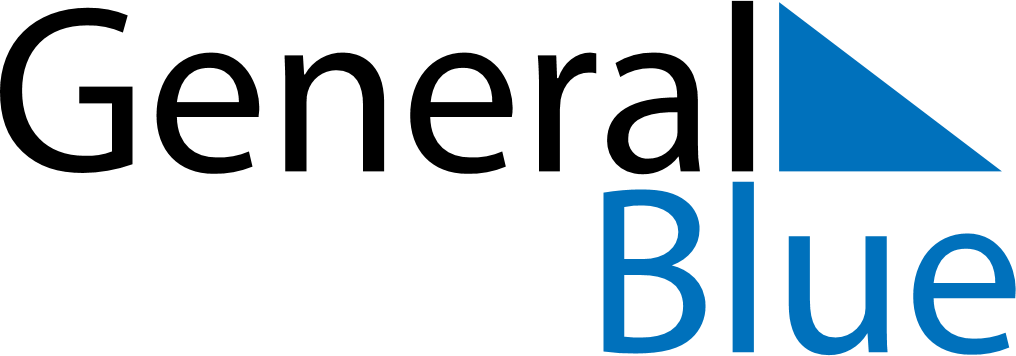 June 2027June 2027June 2027June 2027UgandaUgandaUgandaSundayMondayTuesdayWednesdayThursdayFridayFridaySaturday123445Martyr’s Day678910111112National Heroes Day1314151617181819202122232425252627282930